A quick study of auto datasetWe will use the auto dataset. It includes variable price:. sysuse auto, clear
(1978 Automobile Data)

. summarize price

    Variable |        Obs        Mean    Std. Dev.       Min        Max
-------------+---------------------------------------------------------
       price |         74    6165.257    2949.496       3291      15906The mean of price is 6165.257. We will also check the relationship between mpg and weight visually.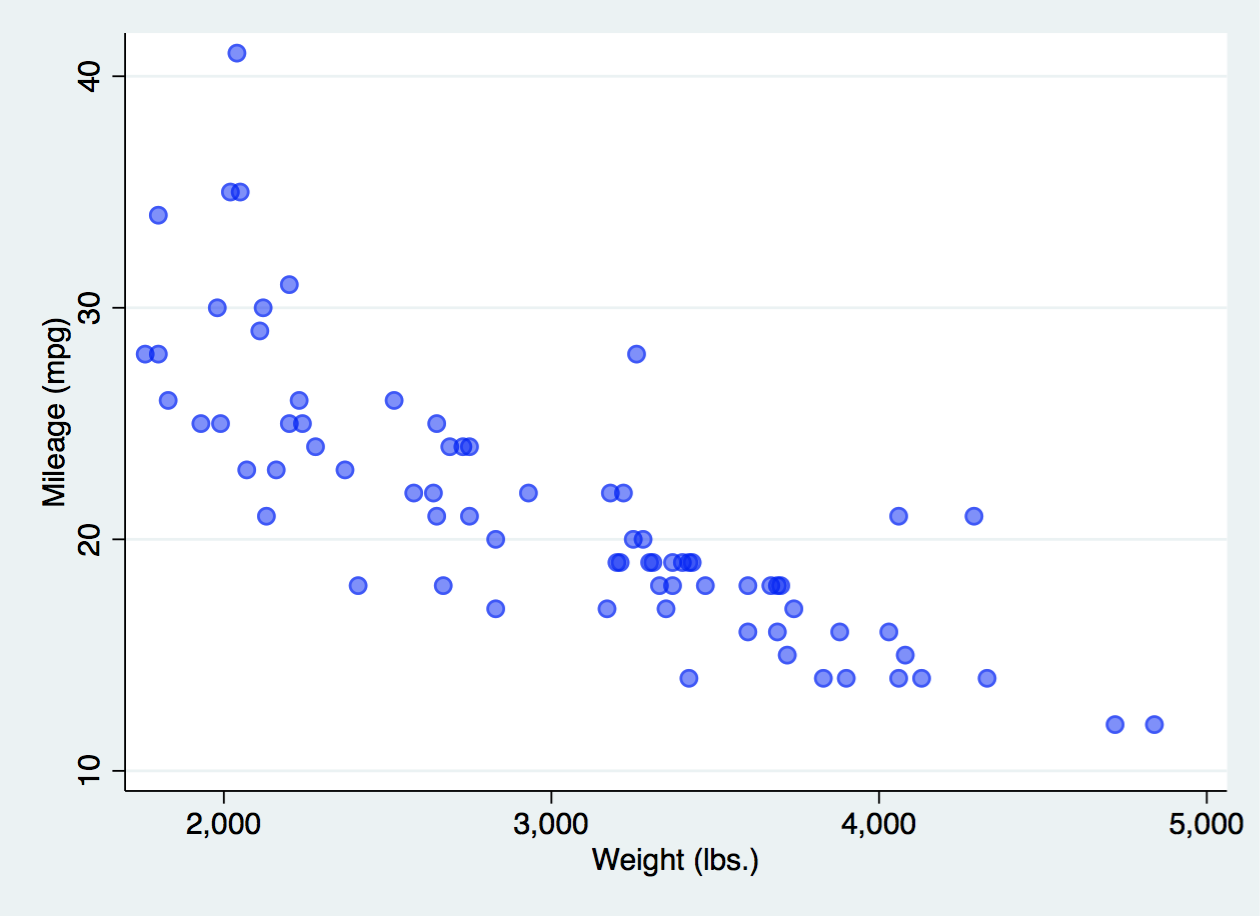 and via a linear regression:. regress mpg weight

      Source |       SS           df       MS      Number of obs   =        74
-------------+----------------------------------   F(1, 72)        =    134.62
       Model |   1591.9902         1   1591.9902   Prob > F        =    0.0000
    Residual |  851.469256        72  11.8259619   R-squared       =    0.6515
-------------+----------------------------------   Adj R-squared   =    0.6467
       Total |  2443.45946        73  33.4720474   Root MSE        =    3.4389

------------------------------------------------------------------------------
         mpg |      Coef.   Std. Err.      t    P>|t|     [95% Conf. Interval]
-------------+----------------------------------------------------------------
      weight |  -.0060087   .0005179   -11.60   0.000    -.0070411   -.0049763
       _cons |   39.44028   1.614003    24.44   0.000     36.22283    42.65774
------------------------------------------------------------------------------